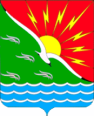 СОВЕТ ДЕПУТАТОВМУНИЦИПАЛЬНОГО ОБРАЗОВАНИЯЭНЕРГЕТИКСКИЙ ПОССОВЕТ НОВООРСКОГО РАЙОНА ОРЕНБУРГСКОЙ ОБЛАСТИР Е Ш Е Н И Е17.05.2019                          п. Энергетик                                   № 271О внесении изменений и дополнений в решение Совета депутатов муниципального образования Энергетикский поссовет Новоорского района Оренбургской области от 17.12.2018 г.  № 249 О бюджете муниципального образования Энергетикский поссовет Новоорского района Оренбургской области на 2019 годи плановый период 2020-2021 годовВ  соответствии  со  статьей  52 Федерального закона от 06 октября 2003г. № 131-ФЗ «Об общих принципах организации местного самоуправления в Российской Федерации», руководствуясь статьями 22, 27, 52 Устава муниципального образования Энергетикский поссовет Новоорского района  Оренбургской области, Совет депутатов муниципального образования Энергетикский поссовет Новоорского района Оренбургской области,Р Е Ш И Л:В решение Совета депутатов муниципального образования Энергетикский поссовет Новоорского района Оренбургской области от 17.12.2018г. № 249 «О бюджете муниципального образования    Энергетикский поссовет Новоорского района Оренбургской области на 2019 год и плановый период 2020-2021 годов» (далее по тексту Решение) внести следующие изменения:1.1. В пункте 1:	- сочетание «в сумме 40 763 220,97рублей» заменить на сочетание «в сумме 40 887 120,97рублей»;- Прогнозируемый дефицит бюджета муниципального образования Энергетикский поссовет на 2019 год в сумме 1 939 569,97 рублей;1.2. Приложения № 1, № 6, № 9 к Решению изложить  в новой  редакции  согласно приложениям № 1 , №2, № 3 к настоящему решению.2.Установить, что настоящее решение вступает в силу с момента его подписания и подлежит обнародованию.3.Контроль за исполнением решения возложить на комиссию  по  бюджету, экономике, поселковому хозяйству и муниципальной собственности.Исполняющий обязанности                               Исполняющий полномочияпредседателя Совета депутатов                         главы муниципальногомуниципального образования                            образования                                                           Энергетикский поссовет                                     Энергетикский поссовет      ______________    В.В. Рязанов                   _______________  Е.В. КиселёвИсполняющий обязанности                               Исполняющий полномочияпредседателя Совета депутатов                         главы муниципальногомуниципального образования                            образования                                                           Энергетикский поссовет                                     Энергетикский поссовет      ______________    В.В. Рязанов                   ________________  Е.В. Киселёв          Распределение бюджетных ассигнований бюджета поселения на 2019 год и муниципального образования                           Энергетикский поссовет,разделам, подразделам, группам и подгруппам видов расходов классификации расходов (руб.)Приложение №1 Приложение №1 Приложение №1 Приложение №1 Приложение №1 Приложение №1 к  решению Совета депутатов Энергетикский поссовет Новоорского района Оренбургской области к  решению Совета депутатов Энергетикский поссовет Новоорского района Оренбургской области к  решению Совета депутатов Энергетикский поссовет Новоорского района Оренбургской области к  решению Совета депутатов Энергетикский поссовет Новоорского района Оренбургской области к  решению Совета депутатов Энергетикский поссовет Новоорского района Оренбургской области к  решению Совета депутатов Энергетикский поссовет Новоорского района Оренбургской области  "О внесении изменений и дополнений в решение Совета депутатов муниципального образования Энергетикский поссовет Новоорского района Оренбургской области от 17.12.2018г. № 249 «О  бюджете муниципального образования Энергетикский поссовет Новоорского района Оренбургской области  на 2019 год и плановый период 2020-2021 годов" "О внесении изменений и дополнений в решение Совета депутатов муниципального образования Энергетикский поссовет Новоорского района Оренбургской области от 17.12.2018г. № 249 «О  бюджете муниципального образования Энергетикский поссовет Новоорского района Оренбургской области  на 2019 год и плановый период 2020-2021 годов" "О внесении изменений и дополнений в решение Совета депутатов муниципального образования Энергетикский поссовет Новоорского района Оренбургской области от 17.12.2018г. № 249 «О  бюджете муниципального образования Энергетикский поссовет Новоорского района Оренбургской области  на 2019 год и плановый период 2020-2021 годов" "О внесении изменений и дополнений в решение Совета депутатов муниципального образования Энергетикский поссовет Новоорского района Оренбургской области от 17.12.2018г. № 249 «О  бюджете муниципального образования Энергетикский поссовет Новоорского района Оренбургской области  на 2019 год и плановый период 2020-2021 годов" "О внесении изменений и дополнений в решение Совета депутатов муниципального образования Энергетикский поссовет Новоорского района Оренбургской области от 17.12.2018г. № 249 «О  бюджете муниципального образования Энергетикский поссовет Новоорского района Оренбургской области  на 2019 год и плановый период 2020-2021 годов" "О внесении изменений и дополнений в решение Совета депутатов муниципального образования Энергетикский поссовет Новоорского района Оренбургской области от 17.12.2018г. № 249 «О  бюджете муниципального образования Энергетикский поссовет Новоорского района Оренбургской области  на 2019 год и плановый период 2020-2021 годов"от 17.05.2019  № 271от 17.05.2019  № 271от 17.05.2019  № 271от 17.05.2019  № 271от 17.05.2019  № 271от 17.05.2019  № 271ИСТОЧНИКИ ВНУТРЕННЕГО ФИНАНСИРОВАНИЯ ДЕФИЦИТА  БЮДЖЕТА МУНИЦИПАЛЬНОГО ОБРАЗОВАНИЯ ЭНЕРГЕТИКСКИЙ ПОССОВЕТ  НА 2019 ГОД  И ПЛАНОВЫЙ ПЕРИОД 2020-2021 ГОДОВ                                                                                                                               (руб.)ИСТОЧНИКИ ВНУТРЕННЕГО ФИНАНСИРОВАНИЯ ДЕФИЦИТА  БЮДЖЕТА МУНИЦИПАЛЬНОГО ОБРАЗОВАНИЯ ЭНЕРГЕТИКСКИЙ ПОССОВЕТ  НА 2019 ГОД  И ПЛАНОВЫЙ ПЕРИОД 2020-2021 ГОДОВ                                                                                                                               (руб.)ИСТОЧНИКИ ВНУТРЕННЕГО ФИНАНСИРОВАНИЯ ДЕФИЦИТА  БЮДЖЕТА МУНИЦИПАЛЬНОГО ОБРАЗОВАНИЯ ЭНЕРГЕТИКСКИЙ ПОССОВЕТ  НА 2019 ГОД  И ПЛАНОВЫЙ ПЕРИОД 2020-2021 ГОДОВ                                                                                                                               (руб.)ИСТОЧНИКИ ВНУТРЕННЕГО ФИНАНСИРОВАНИЯ ДЕФИЦИТА  БЮДЖЕТА МУНИЦИПАЛЬНОГО ОБРАЗОВАНИЯ ЭНЕРГЕТИКСКИЙ ПОССОВЕТ  НА 2019 ГОД  И ПЛАНОВЫЙ ПЕРИОД 2020-2021 ГОДОВ                                                                                                                               (руб.)ИСТОЧНИКИ ВНУТРЕННЕГО ФИНАНСИРОВАНИЯ ДЕФИЦИТА  БЮДЖЕТА МУНИЦИПАЛЬНОГО ОБРАЗОВАНИЯ ЭНЕРГЕТИКСКИЙ ПОССОВЕТ  НА 2019 ГОД  И ПЛАНОВЫЙ ПЕРИОД 2020-2021 ГОДОВ                                                                                                                               (руб.)ИСТОЧНИКИ ВНУТРЕННЕГО ФИНАНСИРОВАНИЯ ДЕФИЦИТА  БЮДЖЕТА МУНИЦИПАЛЬНОГО ОБРАЗОВАНИЯ ЭНЕРГЕТИКСКИЙ ПОССОВЕТ  НА 2019 ГОД  И ПЛАНОВЫЙ ПЕРИОД 2020-2021 ГОДОВ                                                                                                                               (руб.)ИСТОЧНИКИ ВНУТРЕННЕГО ФИНАНСИРОВАНИЯ ДЕФИЦИТА  БЮДЖЕТА МУНИЦИПАЛЬНОГО ОБРАЗОВАНИЯ ЭНЕРГЕТИКСКИЙ ПОССОВЕТ  НА 2019 ГОД  И ПЛАНОВЫЙ ПЕРИОД 2020-2021 ГОДОВ                                                                                                                               (руб.)№ кода№ кодаНаименование источникаНаименование источникаНаименование источника2019 год2019 год2020 год2020 год2021 год2021 год000 01 00 00 00 00 0000 000000 01 00 00 00 00 0000 000ИСТОЧНИКИ ВНУТРЕННЕГО ФИНАНСИРОВАНИЯ ДЕФИЦИТОВ БЮДЖЕТОВИСТОЧНИКИ ВНУТРЕННЕГО ФИНАНСИРОВАНИЯ ДЕФИЦИТОВ БЮДЖЕТОВИСТОЧНИКИ ВНУТРЕННЕГО ФИНАНСИРОВАНИЯ ДЕФИЦИТОВ БЮДЖЕТОВ1 939 569,971 939 569,97000 01 03 00 00 00 0000 000000 01 03 00 00 00 0000 000Бюджетные кредиты от других бюджетов бюджетной системы Российской ФедерацииБюджетные кредиты от других бюджетов бюджетной системы Российской ФедерацииБюджетные кредиты от других бюджетов бюджетной системы Российской Федерации000 01 03 00 00 00 0000 700000 01 03 00 00 00 0000 700Получение бюджетных кредитов от других бюджетов бюджетной системы Российской Федерации в валюте Российской ФедерацииПолучение бюджетных кредитов от других бюджетов бюджетной системы Российской Федерации в валюте Российской ФедерацииПолучение бюджетных кредитов от других бюджетов бюджетной системы Российской Федерации в валюте Российской Федерации000 01 03 00 00 10 0000 710000 01 03 00 00 10 0000 710Получение  кредитов от других бюджетов бюджетной системы Российской Федерации бюджетами муниципальных районов в валюте Российской ФедерацииПолучение  кредитов от других бюджетов бюджетной системы Российской Федерации бюджетами муниципальных районов в валюте Российской ФедерацииПолучение  кредитов от других бюджетов бюджетной системы Российской Федерации бюджетами муниципальных районов в валюте Российской Федерации000 01 03 00 00 00 0000 800000 01 03 00 00 00 0000 800Погашение бюджетных кредитов, полученных от других бюджетов бюджетной системы Российской Федерации в валюте Российской ФедерацииПогашение бюджетных кредитов, полученных от других бюджетов бюджетной системы Российской Федерации в валюте Российской ФедерацииПогашение бюджетных кредитов, полученных от других бюджетов бюджетной системы Российской Федерации в валюте Российской Федерации000 01 03 00 00 10 0000 810000 01 03 00 00 10 0000 810Погашение бюджетами муниципальных районов кредитов от других бюджетов бюджетной системы Российской Федерации в валюте Российской ФедерацииПогашение бюджетами муниципальных районов кредитов от других бюджетов бюджетной системы Российской Федерации в валюте Российской ФедерацииПогашение бюджетами муниципальных районов кредитов от других бюджетов бюджетной системы Российской Федерации в валюте Российской Федерации000 01 05 00 00 00 0000 000000 01 05 00 00 00 0000 000Изменение остатков средств на счетах по учету средств бюджетаИзменение остатков средств на счетах по учету средств бюджетаИзменение остатков средств на счетах по учету средств бюджета1 939 569,971 939 569,97000 01 05 00 00 00 0000 500000 01 05 00 00 00 0000 500Увеличение остатков средств бюджетовУвеличение остатков средств бюджетовУвеличение остатков средств бюджетов-38 947 551,00-38 947 551,00000 01 05 02 00 00 0000 500000 01 05 02 00 00 0000 500Увеличение прочих остатков средств бюджетовУвеличение прочих остатков средств бюджетовУвеличение прочих остатков средств бюджетов-38 947 551,00-38 947 551,00000 01 05 02 01 00 0000 510000 01 05 02 01 00 0000 510Увеличение прочих остатков денежных средств бюджетовУвеличение прочих остатков денежных средств бюджетовУвеличение прочих остатков денежных средств бюджетов-38 947 551,00-38 947 551,00000 01 05 02 01 10 0000 510000 01 05 02 01 10 0000 510Увеличение прочих остатков денежных средств бюджетов поселенийУвеличение прочих остатков денежных средств бюджетов поселенийУвеличение прочих остатков денежных средств бюджетов поселений-38 947 551,00-38 947 551,00000 01 05 00 00 00 0000 600000 01 05 00 00 00 0000 600Уменьшение остатков средств бюджетаУменьшение остатков средств бюджетаУменьшение остатков средств бюджета40 887 120,9740 887 120,97000 01 05 02 00 00 0000 600000 01 05 02 00 00 0000 600Уменьшение прочих остатков средств бюджетовУменьшение прочих остатков средств бюджетовУменьшение прочих остатков средств бюджетов40 887 120,9740 887 120,97000 01 05 02 01 00 0000 610000 01 05 02 01 00 0000 610Уменьшение прочих остатков денежных средств бюджетовУменьшение прочих остатков денежных средств бюджетовУменьшение прочих остатков денежных средств бюджетов40 887 120,9740 887 120,97000 01 05 02 01 10 0000 610000 01 05 02 01 10 0000 610Уменьшение прочих остатков денежных средств бюджетов поселенийУменьшение прочих остатков денежных средств бюджетов поселенийУменьшение прочих остатков денежных средств бюджетов поселений40 887 120,9740 887 120,97Приложение № 2к решению Совета депутатов Энергетикский поссовет Новоорского района Оренбургской области Приложение № 2к решению Совета депутатов Энергетикский поссовет Новоорского района Оренбургской области «О внесении изменений и дополнений в решение Совета депутатов муниципального образования Энергетикский поссовет Новоорского района Оренбургской области от 17.12.2018г. № 249"О  бюджете муниципального образования«О внесении изменений и дополнений в решение Совета депутатов муниципального образования Энергетикский поссовет Новоорского района Оренбургской области от 17.12.2018г. № 249"О  бюджете муниципального образованияЭнергетикский поссовет Новоорского района Оренбургской области на 2019 год и плановый период 2020-2021 годов"от 17.05.2019 № 271от 17.05.2019 № 271НаименованиеКоды Ведомственной классификацииКоды Ведомственной классификацииКоды Ведомственной классификацииКоды Ведомственной классификацииКоды Ведомственной классификации2019 год Пояснительная запискаПояснительная записка2019 год с изменениями2020 год 2021 год Наименованиеструктура расходовразделподразделцелевая статьявид расхода2019 год Увеличение,уменьшение расходной частиПередвижка2019 год с изменениями2020 год 2021 год 123456789101112Общегосударственные вопросы1120100000000000000018 432 071,580,00  -555 300,00  17 876 771,58  13 903 869,82  13 870 759,61  Муниципальная программа «Управление муниципальными финансами  Муниципального образования Энергетикский поссовет Новоорского района Оренбургской области на 2019-2023 годы» 1120100070000000000014128391,600,00-555300,0013 573 091,60  10763073,0010763073,00Основное мероприятие "Финансирование расходов на содержание высшего должностного лица субъекта Российской Федерации и муниципального образования"112010207002000000001110907,000,000,001 110 907,00  1110907,001110907,00Расходы на содержание главы муниципального образования Энергетикский поссовет112010207002000100001110907,000,000,001 110 907,00  1110907,001110907,00Глава  муниципального образования112010207002000100001110907,000,000,001 110 907,00  1110907,001110907,00Расходы на выплату персоналу государственных (муниципальных) органов112010207002000101201110907,001 110 907,00  1110907,001110907,00Уплата налогов,сборов и иных платежей112010207002000108500,00  Основное мероприятие "Финансирование расходов на содержание законодательных (представительных) органов государственной власти и представительных органов муниципальных образований"1120103070030001000088000,000,000,0088 000,00  88000,0088000,00Расходы на содержание представительного органа муниципального образования  Энергетикский поссовет1120103070030001000088000,000,000,0088 000,00  88000,0088000,00Депутаты представительного органа муниципального образования1120103070030001000088000,000,000,0088 000,00  88000,0088000,00Иные закупки товаров, работ и услуг для обеспечения государственных (муниципальных) нужд1120103070030001024088000,0088 000,00  88000,0088000,00Основное мероприятие "Финансирование расходов на содержание высших исполнительных органов государственной власти субъектов Российской Федерации, местных администраций1120104070040000000012929484,600,00-555300,0012 374 184,60  9564166,009564166,00Расходы на содержание центрального аппарата муниципального образования Энергетикский поссовет1120104070040001000012929484,600,00-555300,0012 374 184,60  9564166,009564166,00Центральный аппарат1120104070040001000012929484,600,00-555300,0012 374 184,60  9564166,009564166,00Расходы на выплату персоналу государственных (муниципальных) органов112010407004000101205711266,005 711 266,00  5711266,005711266,00Иные закупки товаров, работ и услуг для обеспечения государственных (муниципальных) нужд112010407004000102403562900,003 562 900,00  3562900,003562900,00Исполнение судебных актов112040407004000108303365318,60-555300,002 810 018,60  Уплата налогов,сборов и иных платежей11201040700400010850290000,00290 000,00  290000,00290000,00Выполнение части полномочий муниципальным районам по решению вопросов местного значения поселений в сфере архитектуры и градостроительства11201040000000000000105493,000,000,00105 493,00  0,000,00Непрограммное направление расходов местного бюджета по передаваемым полномочиям11201048100000000000105493,000,000,00105 493,00  0,000,00Осуществление полномочий поселений в соответствии с заключенными соглашениями за счет средств,передаваемых из бюджетов поселений11201048120000000000105493,000,000,00105 493,00  0,000,00Выполнение части полномочий муниципальным районом по решению вопросов местного значения поселений в сфере архитектуры и градостроительства11201048120060020540105493,00105 493,00  Выполнение части полномочий муниципальным районом по решению вопросов местного значения поселений по осуществлению мер по противодействию коррупции в границах поселения в отношении муниципальных служащих11201040000000000000500,000,000,00500,00  Непрограммное направление расходов местного бюджета по передаваемым полномочиям11201048100000000000500,000,000,00500,00  Осуществление полномочий поселений в соответствии с заключенными соглашениями за счет средств,передаваемых из бюджетов поселений11201048120000000000500,000,000,00500,00  Выполнение части полномочий муниципальным районом по решению вопросов местного значения поселений по осуществлению мер по противодействию коррупции в границах поселения в отношении муниципальных служащих11201048120060070540500,00500,00  Муниципальная программа " Развитие муниципальной службы в  Муниципальном образовании Энергетикский поссовет Новоорского района Оренбургской области на 2019-2023гг."1120104110000000000050100,9850 100,98  51244,8232494,61Основное мероприятие "Обучение и повышение квалификации муниципальных служащих Муниципального образования Энергетикский поссовет"1120104110010000000050100,9850 100,98  51244,8232494,61Расходы на обучение и повышение квалификации муниципальных служащих Муниципального образования Энергетикский поссовет1120104110010001000050100,9850 100,98  51244,8232494,61Иные закупки товаров, работ и услуг для обеспечения государственных (муниципальных) нужд1120104110010001024050100,9850 100,98  51244,8232494,61Обеспечение деятельности финансовых, налоговых и таможенных органов и органов финансового (финансово-бюджетного) надзора11201060000000000000291300,000,000,00291 300,00  0,000,00Непрограммное направление расходов местного бюджета по передаваемым полномочиям11201068100000000000291300,000,000,00291 300,00  0,000,00Выполнение части полномочий муниципальным районам по решению вопросов местного значения поселений в части содержания контрольно-ревизионной комиссии органов местного самоуправления11201068120000000000291300,000,000,00291 300,00  0,000,00Контрольно-ревизионная комиссия11201068120060010540290800,00290 800,00  Осуществление внутреннего муниципального финансового контроля11201068120060050540500,00500,00  Резервные фонды 1120111000000000000050000,000,000,0050 000,00  50000,0050000,00Непрограммное направление расходов местного бюджета1120111820000000000050000,000,000,0050 000,00  50000,0050000,00Резервные  фонды местных администраций1120111824000000000050000,000,000,0050 000,00  50000,0050000,00Резервный  фонд за счет средств поселений1120111821004001000050000,000,000,0050 000,00  50000,0050000,00Резервные средства1120111821004001087050000,0050 000,00  50000,0050000,00Другие общегосударственные вопросы112011300000000000003806286,000,000,003 806 286,00  3039552,003025192,00Муниципальная программа "Содержание муниципального имущества муниципального образования Энергетикский поссовет Новоорского района Оренбургской области на 2019-2023гг."112011302000000000003774366,000,000,003 774 366,00  3014332,003014332,00Основное мероприятие "Выполнение мероприятий по содержанию муниципального имущества муниципального образования Энергетикский поссовет "112011302001000000003774366,000,000,003 774 366,00  3014332,003014332,00Направление расходов на содержание  муниципального имущества муниципального образования Энергетикский поссовет112011302001000100003774366,000,000,003 774 366,00  3014332,003014332,00Иные закупки товаров, работ и услуг для обеспечения государственных (муниципальных) нужд112011302001000102403774366,003 774 366,00  3014332,003014332,00Муниципальная программа "Оформление права собственности на муниципальное имущество Муниципального образования Энергетикский поссовет Новоорского района Оренбургской области на 2018-2020 гг."1120113010000000000010920,000,000,0010 920,00  18720,006360,00Основное мероприятие "Проведение инвентаризации и оформление документов на объекты муниципального имущества Муниципального образования Энергетикский поссовет"1120113010010000000010920,000,000,0010 920,00  18720,006360,00Расходы на проведение инвентаризации и оформление документов на объекты муниципального имущества Муниципального образования Энергетикский поссовет"1120113010010001000010920,000,000,0010 920,00  18720,006360,00Иные закупки товаров, работ и услуг для обеспечения государственных (муниципальных) нужд1120113010010001024010920,0010 920,00  18720,006360,00Муниципальная программа "Энергосбережение и повышение эффективности  Муниципального образования Энергетикский поссовет  на 2019-2023 годы"1120113160000000000021000,000,000,0021 000,00  6500,004500,00Основное мероприятие "Проведение мероприятий по энергосбережению и повышению эффективности  Муниципального образования Энергетикский поссовет  на 2017-2021 годы"1120113160010000000021000,000,000,0021 000,00  6500,004500,00Расходы на проведение мероприятий по энергосбережению и повышению эффективности  Муниципального образования Энергетикский поссовет  на 2019-2023 годы1120113160010001000021000,000,000,0021 000,00  6500,004500,00Иные закупки товаров, работ и услуг для обеспечения государственных (муниципальных) нужд1120113160010001024021000,0021 000,00  6500,004500,00Национальная оборона11202000000000000000449684,000,000,00449 684,00  449684,00449684,00Мобилизационная и вневойсковая подготовка11202030000000000000449684,000,000,00449 684,00  449684,00449684,00Непрограммные мероприятия за счет субсидий из федерального бюджета11202038300000000000449684,000,000,00449 684,00  449684,00449684,00Осуществление первичного воинского учета на территориях, где отсутствуют военные комиссариаты11202038300051180000449684,000,000,00449 684,00  449684,00449684,00Расходы на выплату персоналу государственных (муниципальных) органов11202038300051180120449684,00-1681,00448 003,00  449684,00449684,00Иные закупки товаров, работ и услуг для обеспечения государственных (муниципальных) нужд112020383000511802401681,001 681,00  Уплата налогов,сборов и иных платежей112020383000511808500,00  Национальная безопасность и правоохранительная деятельность11203000000000000000643596,400,000,00643 596,40  638366,09661322,56Органы юстиции1120304000000000000044454,000,000,0044 454,00  44454,0044454,00Непрограммные мероприятия за счет субсидий из федерального бюджета1120304830000000000044454,000,000,0044 454,00  44454,0044454,00Государственная регистрация актов гражданского состояния1120304830005930000044454,000,000,0044 454,00  44454,0044454,00Расходы на выплату персоналу государственных (муниципальных) органов112030483000593001200,00  Иные закупки товаров, работ и услуг для обеспечения государственных (муниципальных) нужд1120304830005930024044454,0044 454,00  44454,0044454,00Обеспечение пожарной безопасности11203100000000000000572142,400,000,00572 142,40  573912,09596868,56Муниципальная программа "Обеспечение пожарной безопасности,ликвидация и предупреждение чрезвычайных ситуаций на территории Муниципального образования Энергетикский поссовет Новоорского района Оренбургской областина 2019-2023 гг."11203100300000000000572142,400,000,00572 142,40  573912,09596868,56Основное мероприятие "Обеспечение пожарной безопасности на территории поселения"11203100300100000000422142,400,000,00422 142,40  411672,09428138,96Направление расходов на обеспечение пожарной безопасности11203100300100010000422142,400,000,00422 142,40  411672,09428138,96Иные закупки товаров, работ и услуг для обеспечения государственных (муниципальных) нужд11203100300100010240422142,40422 142,40  411672,09428138,96Основное мероприятие "Подготовка к противопаводковым  мероприятиям в районе частного сектора п.Энергетик"11203100300200000000150000,000,000,00150 000,00  162240,00168729,60Направление расходов на противопаводковые мероприятия в районе частного сектора п.Энергетик11203100300200020000150000,000,000,00150 000,00  162240,00168729,60Иные закупки товаров, работ и услуг для обеспечения государственных (муниципальных) нужд11203100300200020240150000,00150 000,00  162240,00168729,60Другие вопросы в области национальной безопасности и правоохранительной деятельности1120314000000000000027000,000,000,0027 000,00  20000,0020000,00Муниципальная программа "Оказание поддержки гражданам и их объединениям,участвующим в охране общественного порядка,создание условий для деятельности народных дружин в муниципальном образовании Энергетикский поссовет Новоорского района Оренбургской области на 2019-2023 годы"1120314120000000000027000,000,000,0027 000,00  20000,0020000,00Основное мероприятие "Оказание поддержки гражданам и их объединениям,участвующим в охране общественного порядка,создание условий для деятельности народных дружин в муниципальном образовании Энергетикский поссовет" 1120314120010000000027000,000,000,0027 000,00  20000,0020000,00Направление расходов на  обеспечение форменной одеждой и знаками отличия1120314120010001000027000,000,000,0027 000,00  20000,0020000,00Иные закупки товаров, работ и услуг для обеспечения государственных (муниципальных) нужд1120314120010001024027000,0027 000,00  20000,0020000,00Национальная экономика112040000000000000005600367,000,00890405,006 490 772,00  4959035,003253232,00Дорожное хозяйство (дорожные фонды)112040900000000000005485551,000,00890405,006 375 956,00  4959035,003253232,00Муниципальная программа "Развитие сети дорог общего пользования местного значения муниципального образованияЭнергетикский поссовет  на 2019-2023 гг."112040904000000000005485551,000,00890405,006 375 956,00  4959035,003253232,00Основное мероприятие "Капитальный ремонт, ремонт и содержание  автомобильных дорог поселения и искусственных сооружений на них"112040904001000000005485551,000,00890405,006 375 956,00  4959035,003253232,00Софинансирование расходов по капитальному ремонту  и ремонту дорог общего пользования112040904001S04100002525710,000,000,002 525 710,00  1294026,000,00Иные закупки товаров, работ и услуг для обеспечения государственных (муниципальных) нужд112040904001S04102402525710,002 525 710,00  1294026,00Направление расходов по содержанию и ремонту  дорог общего пользования Муниципального образования Энергетикский поссовет112040904001000100002809841,000,00890405,003 700 246,00  3515009,003103232,00Иные закупки товаров, работ и услуг для обеспечения государственных (муниципальных) нужд112040904001000102402809841,00890405,003 700 246,00  3515009,003103232,00Направление расходов  на  оплату услуг по разработке и проверке локально-сметных расчетов и на строительный надзор11204090400100020000150000,000,000,00150 000,00  150000,00150000,00Иные закупки товаров, работ и услуг для обеспечения государственных (муниципальных) нужд11204090400100020240150000,00150 000,00  150000,00150000,00Другие вопросы в области национальной экономики11204120000000000000114816,000,000,00114 816,00  0,000,00Муниципальная программа "Оформление права собственности на муниципальное имущество Муниципального образования Энергетикский поссовет Новоорского района Оренбургской области на 2019-2023 гг."11204120100000000000114816,000,000,00114 816,00  0,000,00Основное мероприятие "Проведение мероприятий по оформлению земельных участков Муниципального образования Энергетикский поссовет"11204120100200000000114816,000,000,00114 816,00  0,000,00Расходы на  проведение мероприятий по оформлению земельных участков Муниципального образования Энергетикский поссовет11204120100200020000114816,000,000,00114 816,00  0,000,00Иные закупки товаров, работ и услуг для обеспечения государственных (муниципальных) нужд11204120100200020240114816,00114 816,00  Жилищно-коммунальное хозяйство112050000000000000008807226,470,00536897,069 344 123,53  11197454,307888300,74Коммунальное хозяйство112050200000000000002645000,000,00412997,063 057 997,06  4596826,581132179,40Муниципальная программа "Модернизация объектов коммунальной инфраструктуры Муниципального образования  Энергетикскийпоссовет на 2019-2023 годы"112050205000000000002645000,000,00412997,063 057 997,06  4596826,581132179,40Основное мероприятие "Инвестиции в реконструкцию теплосети п.Энергетик "112050205001000000000,000,000,000,00  200000,00200000,00Направление расходов на инвестиции в реконструкцию теплосети п.Энергетик112050205001000100000,000,000,000,00  200000,00200000,00Бюджетные инвестиции112050205001000104100,00  200000,00200000,00Основное мероприятие "Выполнение  мероприятий по разработке проектно - сметной документации,проведение государственной экспертизы смет и организация строительного контроля"112050205002000000001645000,000,000,001 645 000,00  127095,58132179,40Направление расходов на  разработку проектно - сметной документации,проведение государственной экспертизы смет и организацию строительного контроля112050205002000200001645000,000,000,001 645 000,00  127095,58132179,40Иные закупки товаров, работ и услуг для обеспечения государственных (муниципальных) нужд112050205002000202401645000,001 645 000,00  127095,58132179,40Основное мероприятие "Выполнение  мероприятий по содержанию и ремонту систем водоснабжения и водоотведения в п.Энергетик"11205020500300000000500000,000,000,00500 000,00  0,000,00Направление расходов  по содержанию и ремонту систем водоснабжения и водоотведения в п.Энергетик11205020500300030000500000,000,000,00500 000,00  0,000,00Иные закупки товаров, работ и услуг для обеспечения государственных (муниципальных) нужд11205020500300030240500000,00500 000,00  Основное мероприятие "Выполнение  мероприятий по содержанию и ремонту тепловых сетей в п.Энергетик"11205020500400000000500000,000,000,00500 000,00  0,000,00Направление расходов  по содержанию и ремонту тепловых сетей в п.Энергетик11205020500400040000500000,000,000,00500 000,00  0,000,00Иные закупки товаров, работ и услуг для обеспечения государственных (муниципальных) нужд11205020500400040240500000,00500 000,00  Основное мероприятие "Мероприятия на проведение капитального ремонта наружного водоснабжения и наружных сетей канализации в п.Энергетик"112050205005000000000,000,000,000,00  3469731,000,00Направление расходов  на проведение капитального ремонта наружного водоснабжения и наружных сетей канализации в п.Энергетик112050205005000500000,000,000,000,00  3469731,000,00Иные закупки товаров, работ и услуг для обеспечения государственных (муниципальных) нужд112050205005000502400,00  3469731,00Основное мероприятие "Мероприятия  по закупке материалов к подготовке к осенне-зимнему периоду п.Энергетик"112050205006000000000,000,000,000,00  800000,00800000,00Направление расходов по  закупке материалов к подготовке к осенне-зимнему периоду п.Энергетик112050205006000600000,000,000,000,00  800000,00800000,00Иные закупки товаров, работ и услуг для обеспечения государственных (муниципальных) нужд112050205006000602400,00  800000,00800000,00Основное мероприятие "Выполнение  мероприятий по капитальному ремонту тепловых сетей в п.Энергетик"112050205007000000000,000,00412997,06412 997,06  Направление расходов  на капитальный  ремонт тепловой сети в п.Энергетик участок № 1,2,3.112050205007000100000,000,00159365,99159 365,99  Иные закупки товаров, работ и услуг для обеспечения государственных (муниципальных) нужд11205020500700010240159365,99159 365,99  Направление расходов  на капитальный  ремонт тепловой сети в п.Энергетик участок № 4.112050205007000200000,000,00113077,51113 077,51  Иные закупки товаров, работ и услуг для обеспечения государственных (муниципальных) нужд11205020500700020240113077,51113 077,51  Направление расходов  на капитальный  ремонт тепловой сети в п.Энергетик участок № 5,6.112050205007000300000,000,00140553,56140 553,56  Иные закупки товаров, работ и услуг для обеспечения государственных (муниципальных) нужд11205020500700030240140553,56140 553,56  Благоустройство112050300000000000006162226,470,00123900,006 286 126,47  6600627,726756121,34Муниципальная программа "Благоустройство территории Муниципального образования Энергетикский поссовет на 2019-2023 гг."112050306000000000006162226,470,000,006 286 126,47  6600627,726756121,34Основное мероприятие "Прочие мероприятия по благоустройству Муниципального образования Энергетикский поссовет Новоорского района Оренбургской области"112050306001000000001211742,450,000,001 211 742,45  1467594,441505898,23Расходы на выполнение мероприятий по благоустройству территории муниципального образования112050306001000100001211742,450,000,001 211 742,45  1467594,441505898,23Иные закупки товаров, работ и услуг для обеспечения государственных (муниципальных) нужд112050306001000102401211742,451 211 742,45  1467594,441505898,23Основное мероприятие "Обеспечение  уличного освещения Муниципального образования Энергетикский поссовет Новоорского района Оренбургской области"112050306002000000003533044,020,000,003 533 044,02  3579753,283696943,11Направление расходов на оплату и материально-техническое обеспечение уличного освещения112050306002000200003533044,020,000,003 533 044,02  3579753,283696943,11Иные закупки товаров, работ и услуг для обеспечения государственных (муниципальных) нужд112050306002000202403533044,023 533 044,02  3579753,283696943,11Основное мероприятие "Озеленение территории  Муниципального образования Энергетикский поссовет Новоорского района Оренбургской области"112050306003000000001417440,000,000,001 417 440,00  1553280,001553280,00Расходы на выполнение мероприятий по озеленению территории муниципального образования112050306003000300001417440,000,000,001 417 440,00  1553280,001553280,00Иные закупки товаров, работ и услуг для обеспечения государственных (муниципальных) нужд112050306003000302401417440,001 417 440,00  1553280,001553280,00Муниципальная программа "Формирование комфортной городской среды муниципального образованияЭнергетикский поссовет Новоорского района Оренбургской области на 2018-2022 гг."112050315000000000000,000,000,000,00  0,000,00Основное мероприятие "Разработка проектно-сметной документации, проведение государственной экспертизы смет на благоустройство территории парка"112050315001000000000,000,000,000,00  0,000,00Направление расходов на Разработку проектно-сметной документации, проведение государственной экспертизы смет на благоустройство территории парка112050315001000100000,000,000,000,00  0,000,00Иные закупки товаров, работ и услуг для обеспечения государственных (муниципальных) нужд112050315001000102400,00123900,00123900,000,000,00Культура, кинематография 112080000000000000005519942,100,000,005 519 942,10  770675,80770675,80Культура112080100000000000005519942,100,000,005 519 942,10  770675,80770675,80Муниципальная программа "Развитие культуры на территории Муниципального образования Энергетикский поссовет Новоорского района Оренбургской области на 2019-2023 гг."112080108000000000005519942,100,000,005 519 942,10  770675,80770675,80Основное мероприятие "Сохранение и развитие  культуры в Муниципальном  образовании Энергетикский поссовет Новоорского района Оренбургской области"11208010800100000000753675,800,000,00753 675,80  770675,80770675,80 Направление расходов в сфере культуры 11208010800100010000753675,800,000,00753 675,80  770675,80770675,80Иные закупки товаров, работ и услуг для обеспечения государственных (муниципальных) нужд11208010800100010240753675,80753 675,80  770675,80770675,80Основное мероприятие "Выполнение части полномочий муниципальным районом по решению вопросов местного значения поселений в области культуры и библиотечного обслуживания»112080108002000000004766266,300,000,004 766 266,30  Направление расходов на межбюджетные трансферты112080108002600300004766266,300,000,004 766 266,30  Иные межбюджетные трансферты112080108002600305404766266,304 766 266,30  Социальная политика11210000000000000000371282,200,000,00371 282,20  371281,79371282,09Пенсионное обеспечение11210010000000000000371282,200,000,00371 282,20  371281,79371282,09Непрограммное направление расходов местного бюджета11210018200000000000371282,200,000,00371 282,20  371281,79371282,09Финансирование расходов на пенсионное обеспечение муниципальных служащих Муниципального образования Энергетикский поссовет Новоорскогорайона Оренбургской области11210018230000000000371282,200,000,00371 282,20  371281,79371282,09Расходы на социальное обеспечение и иные выплаты населению Муниципального образования Энергетикский поссовет11210018230010080000371282,200,000,00371 282,20  371281,79371282,09Публичные нормативные социальные выплаты гражданам11210018230010080310371282,20371 282,20  371281,79371282,09Социальное обеспечение населения112100300000000000000,000,000,000,00  Муниципальная программа "Обеспечение жильем молодых семей в Муниципальном образовании Энергетикский поссовет Новоорского района Оренбургскойобластина 2019-2023 годы"112100314000000000000,000,000,000,00  Основное мероприятие "Осуществление полномочий поселений в соответствии с заключенными соглашениями за счет средств,передаваемых из бюджетов поселений"112100314002000000000,000,000,000,00  0,000,00Направление расходов на межбюджетные трансферты112100314002600400000,00  Иные межбюджетные трансферты112100314002600405400,00  Физическая культура и спорт11211000000000000000190949,160,000,00190 949,16  190949,16190949,16Массовый спорт11211020000000000000190949,160,000,00190 949,16  190949,16190949,16Муниципальная программа "Развитие физической культуры, спорта и здорового образа жизни на территории Муниципального образования Энергетикский поссовет Новоорского района Оренбургской области на 2019-2023 годы"11211021000000000000190949,160,000,00190 949,16  190949,16190949,16Основное мероприятие "Выполнение мероприятий по развитию физической культуры, спорта и здорового образа жизни Муниципального образования Энергетикский поссовет"11211021000100000000190949,160,000,00190 949,16  190949,16190949,16Направление расходов на мероприятия по физической культуре и спорту11211021000100010000190949,160,000,00190 949,16  190949,16190949,16Иные закупки товаров, работ и услуг для обеспечения государственных (муниципальных) нужд11211021000100010240190949,16190 949,16  190949,16190949,16Условно утвержденные расходы999990,000,000,000,00  1896729,047404223,04Условно утвержденные расходы99999990,000,000,000,00  1896729,047404223,04Условно утвержденные расходы999999999999999990,000,000,000,00  1896729,047404223,04Условно утвержденные расходы999999999999999999990,00  1896729,047404223,04ИТОГО40 015 118,91 0,00 872 002,06 40 887 120,97  34 378 045,00 34 860 429,00 Приложение № 3к решению Совета депутатов Энергетикский поссоветНовоорского района Оренбургской области Приложение № 3к решению Совета депутатов Энергетикский поссоветНовоорского района Оренбургской области Приложение № 3к решению Совета депутатов Энергетикский поссоветНовоорского района Оренбургской области Приложение № 3к решению Совета депутатов Энергетикский поссоветНовоорского района Оренбургской области Приложение № 3к решению Совета депутатов Энергетикский поссоветНовоорского района Оренбургской области Приложение № 3к решению Совета депутатов Энергетикский поссоветНовоорского района Оренбургской области Приложение № 3к решению Совета депутатов Энергетикский поссоветНовоорского района Оренбургской области «О внесении изменений и дополнений в решение Совета депутатов муниципального образования Энергетикский поссовет Новоорского района Оренбургской области от 17.12.2018 г. № 249 "О  бюджете муниципального образования«О внесении изменений и дополнений в решение Совета депутатов муниципального образования Энергетикский поссовет Новоорского района Оренбургской области от 17.12.2018 г. № 249 "О  бюджете муниципального образования«О внесении изменений и дополнений в решение Совета депутатов муниципального образования Энергетикский поссовет Новоорского района Оренбургской области от 17.12.2018 г. № 249 "О  бюджете муниципального образования«О внесении изменений и дополнений в решение Совета депутатов муниципального образования Энергетикский поссовет Новоорского района Оренбургской области от 17.12.2018 г. № 249 "О  бюджете муниципального образования«О внесении изменений и дополнений в решение Совета депутатов муниципального образования Энергетикский поссовет Новоорского района Оренбургской области от 17.12.2018 г. № 249 "О  бюджете муниципального образования«О внесении изменений и дополнений в решение Совета депутатов муниципального образования Энергетикский поссовет Новоорского района Оренбургской области от 17.12.2018 г. № 249 "О  бюджете муниципального образования«О внесении изменений и дополнений в решение Совета депутатов муниципального образования Энергетикский поссовет Новоорского района Оренбургской области от 17.12.2018 г. № 249 "О  бюджете муниципального образованияЭнергетикский поссовет Новоорского района Оренбургской области на 2019 год и плановый период 2020-2021 годов" от 17.05.2019 № 271Энергетикский поссовет Новоорского района Оренбургской области на 2019 год и плановый период 2020-2021 годов" от 17.05.2019 № 271Энергетикский поссовет Новоорского района Оренбургской области на 2019 год и плановый период 2020-2021 годов" от 17.05.2019 № 271Энергетикский поссовет Новоорского района Оренбургской области на 2019 год и плановый период 2020-2021 годов" от 17.05.2019 № 271Энергетикский поссовет Новоорского района Оренбургской области на 2019 год и плановый период 2020-2021 годов" от 17.05.2019 № 271Энергетикский поссовет Новоорского района Оренбургской области на 2019 год и плановый период 2020-2021 годов" от 17.05.2019 № 271Распределение бюджетных ассигнований бюджета поселения на 2019 год и муниципального образования Энергетикский поссовет),разделам, подразделам, группам и подгруппам видов расходов классификации расходов (руб.)Распределение бюджетных ассигнований бюджета поселения на 2019 год и муниципального образования Энергетикский поссовет),разделам, подразделам, группам и подгруппам видов расходов классификации расходов (руб.)Распределение бюджетных ассигнований бюджета поселения на 2019 год и муниципального образования Энергетикский поссовет),разделам, подразделам, группам и подгруппам видов расходов классификации расходов (руб.)Распределение бюджетных ассигнований бюджета поселения на 2019 год и муниципального образования Энергетикский поссовет),разделам, подразделам, группам и подгруппам видов расходов классификации расходов (руб.)Распределение бюджетных ассигнований бюджета поселения на 2019 год и муниципального образования Энергетикский поссовет),разделам, подразделам, группам и подгруппам видов расходов классификации расходов (руб.)Распределение бюджетных ассигнований бюджета поселения на 2019 год и муниципального образования Энергетикский поссовет),разделам, подразделам, группам и подгруппам видов расходов классификации расходов (руб.)Распределение бюджетных ассигнований бюджета поселения на 2019 год и муниципального образования Энергетикский поссовет),разделам, подразделам, группам и подгруппам видов расходов классификации расходов (руб.)Распределение бюджетных ассигнований бюджета поселения на 2019 год и муниципального образования Энергетикский поссовет),разделам, подразделам, группам и подгруппам видов расходов классификации расходов (руб.)№ п/пНаименование программыРЗПРЦСВР2019 год2020 год2021 годМуниципальная программа " Развитие муниципальной службы в  Муниципальном образовании Энергетикский поссовет Новоорского района Оренбургской области на 2019-2023гг."01041100000000000         50 100,98          51 244,82        32 494,61 Расходы на обучение и повышение квалификации муниципальных служащих Муниципального образования Энергетикский поссовет0104110010001024050100,9851244,8232494,61Муниципальная программа «Управление муниципальными финансами  Муниципального образования Энергетикский поссовет Новоорского района Оренбургской области на 2019-2023 годы» 01000700000000000  13 573 091,60    10 763 073,00           10 763 073,00 Расходы на содержание главы муниципального образования Энергетикский поссовет010207002000100001110907,001110907,001110907,00Расходы на содержание представительного органа муниципального образования  Энергетикский поссовет0103070030001000088000,0088000,0088000,00Расходы на содержание центрального аппарата муниципального образования Энергетикский поссовет0104070040001000012374184,609564166,009564166,00Муниципальная программа "Оформление права собственности на муниципальное имущество Муниципального образования Энергетикский поссовет Новоорского района Оренбургской области на 2019-2023 гг."0113010000000000010920,0018720,006360,00Расходы на проведение инвентаризации и оформление документов на объекты муниципального имущества Муниципального образования Энергетикский поссовет0113010010001024010920,0018720,006360,00Муниципальная программа "Энергосбережение и повышение эффективности  Муниципального образования Энергетикский поссовет  на 2019-2023 годы"0113160000000000021 000,006 500,004 500,00Расходы на проведение мероприятий по энергосбережению и повышению эффективности  Муниципального образования Энергетикский поссовет  на 2017-2021 годы0113160010001024021000,006500,004500,00Муниципальная программа "Содержание муниципального имущества муниципального образования Энергетикский поссовет Новоорского района Оренбургской области на 2019-2023гг."011302000000000003 774 366,003 014 332,003 014 332,00Направление расходов на содержание  муниципального имущества муниципального образования Энергетикский поссовет011302001000102403774366,003014332,003014332,00Муниципальная программа "Оказание поддержки гражданам и их объединениям,участвующим в охране общественного порядка,создание условий для деятельности народных дружин в муниципальном образовании Энергетикский поссовет Новоорского района Оренбургской области на 2019-2023 годы"0314120000000000027 000,0020 000,0020 000,00Направление расходов на  обеспечение форменной одеждой и знаками отличия0314120010001024027000,0020000,0020000,00Муниципальная программа "Обеспечение пожарной безопасности,ликвидация и предупреждение чрезвычайных ситуаций на территории Муниципального образования Энергетикский поссовет Новоорского района Оренбургской областина 2019-2023 гг."03100300000000000       572 142,40        573 912,09         596 868,56 Направление расходов на  обеспечение пожарной безопасности 03100300100010240422142,40411672,09428138,96Направление расходов на противопаводковые мероприятия в районе частного сектора п.Энергетик03100300200020240150000,00162240,00168729,60Муниципальная программа "Развитие сети дорог общего пользования местного значения муниципального образованияЭнергетикский поссовет  на 2019-2023 гг."040904000000000006375956,004959035,003253232,00Софинансирование расходов по капитальному ремонту  и ремонту дорог общего пользования040904001S04102402525710,001294026,00Направление расходов по содержанию и ремонту  дорог общего пользования Муниципального образования Энергетикский поссовет040904001000102403700246,003515009,003103232,00Направление расходов  на  оплату услуг по разработке и проверке локально-сметных расчетов и на строительный надзор04090400100020240150000,00150000,00150000,00Муниципальная программа "Оформление права собственности на муниципальное имущество Муниципального образования Энергетикский поссовет Новоорского района Оренбургской области на 2019-2023 гг."04120100000000000114816,000,000,00Расходы на проведение мероприятий по оформлению земельных участков Муниципального образования Энергетикский поссовет04120100200020240114816,00Муниципальная программа "Модернизация объектов коммунальной инфраструктуры Муниципального образования  Энергетикский поссовет на 2019-2023 годы"050205000000000003 057 997,064 596 826,581 132 179,40Направление расходов на инвестиции в реконструкцию теплосети п.Энергетик05020500100010410200000,00200000,00Направление расходов на  разработку проектно - сметной документации,проведение государственной экспертизы смет и организацию строительного контроля050205002000202401645000,00127095,58132179,40Направление расходов  по содержанию и ремонту систем водоснабжения и водоотведения в п.Энергетик05020500300030240500000,00Направление расходов  по содержанию и ремонту тепловых сетей в п.Энергетик05020500400040240500000,00Направление расходов  на проведение капитального ремонта наружного водоснабжения и наружных сетей канализации в п.Энергетик050205005000502403469731,00Направление расходов по  закупке материалов к подготовке к осенне-зимнему периоду п.Энергетик05020500600060240800000,00800000,00Направление расходов  на капитальный  ремонт тепловой сети в п.Энергетик участок № 1,2,3.05020500700010240159365,99Направление расходов  на капитальный  ремонт тепловой сети в п.Энергетик участок № 4.05020500700020240113077,51Направление расходов  на капитальный  ремонт тепловой сети в п.Энергетик участок № 5,6.05020500700030240140553,56Муниципальная программа "Благоустройство территории Муниципального образования Энергетикский поссовет на 2019-2023 гг."050306000000000006162226,476600627,726756121,34Расходы на выполнение мероприятий по благоустройству территории муниципального образования050306001000102401211742,451467594,441505898,23Направление расходов на оплату и материально-техническое обеспечение уличного освещения050306002000202403533044,023579753,283696943,11Расходы на выполнение мероприятий по озеленению территории муниципального образования050306003000302401417440,001553280,001553280,00Направление расходов на разработку проектно-сметной документации, проведение государственной экспертизы смет на благоустройство территории парка05031500100010240123900,00Муниципальная программа "Развитие культуры на территории Муниципального образования Энергетикский поссовет Новоорского района Оренбургской области на 2019-2023 гг."080108000000000005519942,10770675,80770675,80Направление расходов в сфере культуры08010800100010240753675,80770675,80770675,80Направление расходов на межбюджетные трансферты080108002600305404766266,30Муниципальная программа "Обеспечение жильем молодых семей в Муниципальном образовании Энергетикский поссовет Новоорского района Оренбургскойобластина 2016-2020 годы"100314000000000Направление расходов на межбюджетные трансферты10031400260040540Муниципальная программа "Развитие физической культуры, спорта и здорового образа жизни на территории Муниципального образования Энергетикский поссовет Новоорского района Оренбургской области на 2019-2023 годы"11021000000000000190949,16190949,16190949,16Направление расходов на мероприятия по физической культуре и спорту11021000100010240190949,16190949,16190949,16ВСЕГО 39574407,7731545896,1726520785,87